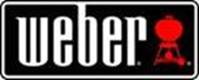 Presseinformationder Weber-Stephen Österreich GmbHMarktstudie im Produktbereich Grills und Outdoorkitchen liegt vor;                                                Weber führt in der GesamtbewertungDas market Institut führt seit vielen Jahren branchenbezogene Markttests (Brand Health Check) in der Zielgruppe der Haus, Garten, Balkon-Besitzer durch. Die besten Marken der Branche bzw. einer inhaltlichen Kategorie erhalten eine Auszeichnung, den „market Quality Award“.1.Platz beim market Quality Award für Weber Grills Im Befragungszeitraum Sommer 2020 wurden im  Produktbereich Grills und  Outdoor-Kitchen eine Vielzahl von relevanten inhaltlichen Kriterien bewertet. Neben den klassischen Leistungsparametern im Kapitel „Key Performance“ wurde  auch die Triebkraft bzw. der Schwung der Marken analysiert und mit einer umfassenden Markenanalyse komplettiert. Im Bereich Symphatie, Nachhaltigkeit,  Markentreue und Weiterempfehlung erhielt Weber® die Benchmark bzw. die besten Vergleichswerte. Beim Ranking der erhobenen Marken ist somit Weber® mit Abstand klarer Gesamtsieger und darf sich über den „market Quality Award 2020“ freuen.Über Weber®:Mit der bahnbrechenden Idee des Kugelgrills und der indirekten Grillmethode revolutionierte Stephen Weber von Chicago aus die Welt der Grillfans. Es begann ein neues Grillzeitalter, dass eine enorme kulinarische Vielfalt und laufende Innovationen mit sich brachte. Neben den Holzkohlegrills hat Weber® mittlerweile auch die im Sortiment befindlichen Gas-, Elektro- und Holzpelletgrills revolutioniert. Im Jahr 2003 wurde die Weber Stephen Österreich GmbH gegründet. Der Firmensitz befindet sich im oberösterreichischen Wels. Foto:  1. Platz / market InstitutAbdruck bei Berichterstattung honorarfreiWeitere Auskünfte:Christina Mann, Marketingleitung
Weber-Stephen Österreich GmbH
Kienzlstraße 17, 4600 Wels
E-Mail: cmann@weberstephen.comPressekontakt:IMCG Holding GmbHSonnbergstraße 3                                                                                                                                                  2380 PerchtoldsdorfTel.: +43 1 88 99 577- 0   Elisabeth Strobl                                                                                                                                                         M: 0664 6211085                                                                                                                                                       E-Mail: presse@imcg.at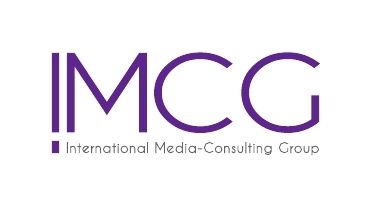 Perchtoldsdorf, 26.1.2021